	                         ПРЕСС-РЕЛИЗ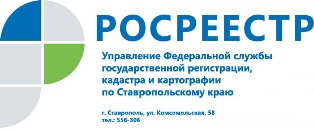 Получите услуги Росреестра в электронном видеВ настоящее время благодаря всемирной паутине уже доступны различные электронные услуги, которыми можно воспользоваться, не выходя из дома. Росреестр идет в ногу со временем и поэтому перевод услуг в электронный вид является приоритетным направлением повышения качества оказываемых услуг.Управление Федеральной службы государственной регистрации, кадастра и картографии по Ставропольскому краю (Управление Росреестра по Ставропольскому краю) начало принимать документы на государственную регистрацию прав в электронном виде с 1 июня 2015 года. В соответствии с законом «О государственной регистрации недвижимости», который вступил в силу 1 января 2017 года, доработаны сервисы для получения в электронном виде наиболее востребованных госуслуг Росреестра – регистрация прав, кадастровый учет, единая учетно-регистрационная процедура и предоставление сведений из ЕГРН.Количество заявлений, поступающих в Управление Росреестра по Ставропольскому краю в электронном виде, растет с каждым днем.Так, число принятых Управлением Росреестра по Ставропольскому краю заявлений о государственной регистрации прав в электронном виде во                      2 квартале 2018 года выросло в 1,5 раза по сравнению с 1 кварталом  2018 года.Статистика Управления Росреестра по Ставропольскому краю показывает, что во 2 квартале 2018 года в Управление Росреестра по Ставропольскому краю поступило порядка 18000 заявлений в электронном виде о государственной регистрации прав и порядка 4500 заявлений о государственном кадастровом учете в электронном виде, более 200 заявлений о государственном кадастровом учете и государственной регистрации прав в электронном виде, тогда как в 1 квартале 2018 года в электронном виде поступило порядка 12000 заявлений о государственной регистрации прав, около 3000 заявлений о государственном кадастровом учете, более 120 заявлений о государственном кадастровом учете и государственной регистрации прав в электронном виде.В общем, в первом полугодии 2018 года подано в 4 раза больше заявлений в электронном виде о государственной регистрации прав, чем в аналогичном периоде 2017 года.Особой популярностью услуга по государственной регистрации прав в электронном виде пользуется у органов местного самоуправления, нотариусов и граждан.Преимущества сервисов для получения в электронном виде наиболее востребованных госуслуг Росреестра очевидны. Подав заявление в электронном виде, Вы в значительной мере экономите время, которое бы потратили на посещение офисов приема-выдачи документов, а также экономите свои финансовые затраты на оплату государственной пошлины, которая в соответствии с Налоговым кодексом Российской Федерации в отношении физических лиц применяется с коэффициентом 0,7. Кроме того, в Управлении Росреестра по Ставропольскому краю сокращены сроки государственной регистрации прав до 5 рабочих дней по заявлениям о государственной регистрации прав (без осуществления государственного кадастрового учета), поступившим в электронном виде.Об Управлении Росреестра по Ставропольскому краюУправление Федеральной службы государственной регистрации, кадастра и картографии по Ставропольскому краю является территориальным органом Федеральной службы государственной регистрации, кадастра и картографии, осуществляет функции по государственной регистрации прав на недвижимое имущество и сделок с ним, землеустройства, государственного мониторинга земель, геодезии, картографии, а также функции государственного геодезического надзора, государственного земельного контроля, надзора за деятельностью саморегулируемых организаций оценщиков, контроля (надзора) за деятельностью арбитражных управляющих, саморегулируемых организаций арбитражных управляющих на территории Ставропольского края. Исполняет обязанности руководителя Управления Росреестра по Ставропольскому краю Колесников Михаил Дмитриевич.Контакты для СМИПресс-службаУправления Федеральной службы 
государственной регистрации, кадастра и картографии по Ставропольскому краю (Управление Росреестра по СК) +7 8652 556 500 (доб. 1309, 1328, 1362)smi@stavreg.ruwww.stavreg.ru www.rosreestr.ru 355012, Ставропольский край, Ставрополь, ул. Комсомольская, д. 58